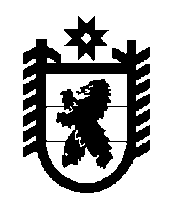 РОССИЙСКАЯ ФЕДЕРАЦИЯРЕСПУБЛИКА КАРЕЛИЯМУНИЦИПАЛЬНОЕ  ОБРАЗОВАНИЕ«МЕДВЕЖЬЕГОРСКИЙ  МУНИЦИПАЛЬНЫЙ РАЙОН»АДМИНИСТРАЦИЯ  ТОЛВУЙСКОГО  СЕЛЬСКОГО  ПОСЕЛЕНИЯПОСТАНОВЛЕНИЕ07.09. 2016  г.  № 86                                                                                               д.Толвуя                 В соответствии с  Федеральным законом от 25 декабря 2008 года № 273-ФЗ «О противодействии коррупции» на основании подпункта «б» пункта 8 Указа Президента Российской Федерации от 22 декабря 2015 года № 650 «О порядке сообщения лицами, замещающими отдельные государственные должности Российской Федерации должности федеральной государственной службы,  иными лицами  о возникновении личной заинтересованности при исполнении должностных обязанностей, которая приводит или может привести к конфликту интересов, и о внесении изменений в некоторые акты Президента  Российской Федерации»,     Администрация  Толвуйского сельского поселения,    ПОСТАНОВЛЯЕТ:Утвердить прилагаемое Положение о порядке сообщения лицами, замещающими должности муниципальной службы  в Администрации Толвуйского сельского поселения о возникновении личной заинтересованности при исполнении должностных обязанностей, которая приводит или может привести к конфликту интересовОбнародовать (опубликовать) настоящее постановление в установленном порядке и разместить на официальном сайте Администрации Толвуйского сельского поселения.Контроль за исполнением настоящего Постановления оставляю за собой.Глава  муниципального образования «Толвуйское сельское поселение»                                                   Т.П.БоровскаяРассылка: дело, прокуратура Медвежьегорского района, федеральный регистрУтверждено Постановлением Администрации Толвуйского сельского поселения от 07. 09. 2016 года № 86 Положениео порядке сообщения лицами, замещающими должности муниципальной службы  в Администрации Толвуйского сельского поселения о возникновении личной заинтересованности при исполнении должностных обязанностей, которая приводит или может привести к конфликту интересов                                                                                                                                                                                                                                                                                                                                                                                                                                                                                                                                                                                                                                                              1. Настоящим Положением определяется порядок сообщения лицами, замещающими должности муниципальной службы  в Администрации Толвуйского сельского поселения (далее – муниципальные служащие, Администрация) о возникновении личной заинтересованности при исполнении должностных обязанностей, которая приводит или может привести к конфликту интересов.2. Лица, замещающие должности муниципальной службы в администрации Толвуйского сельского поселения обязаны в соответствии с законодательством Российской Федерации о противодействии коррупции сообщать, о возникновении личной заинтересованности при исполнении должностных обязанностей, которая приводит или может привести к конфликту интересов, а также принимать меры по предотвращению или урегулированию конфликта интересов.3. Сообщение оформляется в письменной форме в виде уведомления о возникновении личной заинтересованности при исполнении должностных обязанностей, которая приводит или может привести к конфликту интересов (далее - уведомление), по форме согласно приложению № 1 к настоящему Положению.4. Уведомление передается представителю нанимателя (работодателю). К уведомлению муниципальным служащим прилагаются материалы, подтверждающие изложенное.5. Представитель нанимателя (работодатель) передает уведомление с прилагаемыми материалами в комиссию по соблюдению требований к служебному поведению муниципальных служащих и урегулированию конфликта интересов (далее – комиссия) для рассмотрения в течение  семи рабочих дней.Комиссия имеет право получать в установленном порядке от лиц, направивших уведомления, пояснения по изложенным в них обстоятельствам и направлять в установленном порядке запросы в органы государственной власти, органы государственной власти субъектов Российской Федерации, иные государственные органы, органы местного самоуправления и заинтересованные организации.В случае направления запросов решение комиссии представляется представителю нанимателя (работодателю) в течение 45 дней со дня поступления уведомлений. Указанный срок может быть продлен, но не более чем на 30 дней.6. Комиссия рассматривает уведомления и принимает по ним решения в порядке, установленном Положением о комиссии по соблюдению требований к служебному поведению муниципальных служащих администрации района и урегулированию конфликта интересов.7. комиссия по результатам рассмотрения уведомлений принимает одно из следующих решений:а) признать, что при исполнении должностных обязанностей лицом, направившим уведомление, конфликт интересов отсутствует;б) признать, что при исполнении должностных обязанностей лицом, направившим уведомление, личная заинтересованность приводит или может привести к конфликту интересов;в) признать, что лицом, направившим уведомление, не соблюдались требования об урегулировании конфликта интересов.8. В случае принятия решения, предусмотренного подпунктом «б» пункта 7 настоящего Положения, в соответствии с законодательством Российской Федерации представитель нанимателя (работодатель)  принимает меры или обеспечивает принятие мер по предотвращению или урегулированию конфликта интересов либо рекомендует муниципальному служащему, направившему уведомление, принять такие меры.9. В случае принятия решения, предусмотренного подпунктом «в» пункта 7 настоящего Положения, представитель нанимателя (работодатель) применяет меры, предусмотренные действующим законодательством..Приложение № 1к Положению о порядке сообщениялицами, замещающими должности муниципальнойслужбы в Администрации Толвуйского сельского поселения, о возникновении личной заинтересованности приисполнении должностных обязанностей, котораяприводит или может привести к конфликту интересов	___________________	                     (отметка об ознакомлении)                                                  Представителю нанимателя (работодателю)                                                   ____________________________________                                                  от ______________________________________                                                          ________________________________________                                                                           (ФИО, замещаемая должность)УВЕДОМЛЕНИЕо возникновении личной заинтересованности при исполнении должностныхобязанностей, которая приводит или может привести к конфликту интересовСообщаю о возникновении у меня личной заинтересованности при исполнении должностных обязанностей, которая приводит или может привести к конфликту интересов (нужное подчеркнуть).Обстоятельства, являющиеся основанием возникновения личной заинтересованности: ______________________________________________________________________________________________________________________________________________________Должностные обязанности, на исполнение которых влияет или может повлиять личная заинтересованность: __________________________________________________________________________________________________________________Предлагаемые меры по предотвращению или урегулированию конфликтаинтересов: ___________________________________________________________________________________________________________________________________________            Намереваюсь   (не   намереваюсь)   лично  присутствовать  на  заседании комиссии по соблюдению требований к служебному поведению муниципальных служащих администрации Толвуйского сельского поселения и урегулированию конфликта интересов при рассмотрении настоящего уведомления (нужное подчеркнуть).«___» _____________ 20___ года  ______________________  ___________________    (подпись лица,		  (И.О.Фамилия)   направляющего     уведомление)